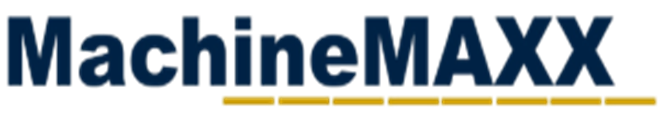 QUOTATION2010 Eurotech 420 SLLY420 SLLY – 8-AXIS TURNING CENTER W/ SUB-SPINDLE & (2) LIVE-TOOLING TURRETS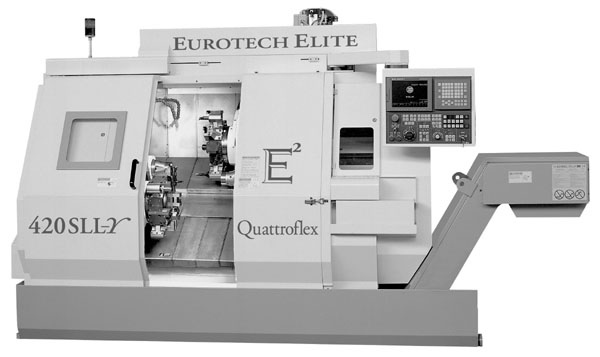 STANDARD FEATURES• Fanuc 18i-TT 8-axis control with 10.4” color LCD monitor and full keyboard. Completely loaded with many options.• Graphics parts cutting display.• 32-bit Pentium CPU high-speed microprocessor 
CNC system.• 30° Slant bed design provides extra rigidity for heavy machining.• Two (2) spindles and two (2) turrets.• 8-axis simultaneous machining..• Independent, dedicated Y-axis slide for increased speed and flexibility.• Main spindle for first operation work.• Sub-spindle for secondary operation work.• Sub-spindle provides the capability to finish both sides of a workpiece in a single operation.• ClearShift subspindle to eliminate interference and improve cycle time • Automatic part transfer from the main spindle to the sub spindle, round stock or irregular shapes.•Gantry part un-loader driven by servo motor• Parts conveyor• Extended editing function: copy, move, merge and change• Rigid tapping on main spindle, subspindle, and live-tool spindles.• Sub-spindle Ejector and Airblow.• 5000 RPM main and sub-spindle speeds.• 20 horsepower wide range constant output spindle motor.• 15 horsepower synchronized sub-spindle.• 4000 RPM, 5-horsepower live-tooling.	(60,000 RPM live tooling available)• 12-station upper turret (12-live tooling).• 12-station lower turret (12-live tooling).• 0.10 seconds/station turret indexing.• Upper turret rapid traverse:787 IPM X-axis,   944 IPM Z-axis and 787 IPM Y-axis.• Lower turret rapid traverse: 472 IPM X-axis  and 393 IPM Z-axis.• 945 IPM B-axis rapid traverse.• Eurotech tool monitoring system.• Double tool probe.• Air Conditioned Electronics Cabinet420 SLL-Y SPECIFICATIONSMACHINING CAPACITYMaximum bar capacity	 1.77”Maximum turning diameter	8”Maximum turning length	 16.93”(with standard ejector and catcher)Maximum swing Y-axis stroke 	3.8”CHUCK WORK Chuck diameter 	- (main spindle)	 6”		- (sub-spindle)	. 6”Type	hydraulicMaximum speed	 5000 RPMWORK LENGTHDistance between spindle faces	27.5MAIN SPINDLEDraw-tube capacity	 1.77”Spindle through bore capacity	 2.17”Spindle speed range (infinitely variable)	 5000 Variable speed steps	 Direct driveSpindle motor 	 20 HPMotor type	S seriesSpindle nose	 A2-5SUB-SPINDLEDrawtube capacity	1.77”Spindle through bore capacity	 2.17”Spindle speed range (infinitely variable)	 5000Spindle drive motor (variable speed) max. rating	 10 HP Spindle nose	  A2-5Slide movement 	- (B-axis).	. NC control		- (X-axis)hi-lo	 HydraulicSlide stroke 	- (B-axis).	.16.33”		- (Z-axis).	9.44”UPPER TURRETNumber of tool stations (main spindle)	 12Turret indexing time	. 0.10 sec/pos.Turret indexing type	 Fanuc servo-driven bi-directionalSlide stroke: Z-axis - 15.0”                     X-axis - 6.5”                     Y-axis - 3.8”LOWER TURRETNumber of tool stations (main spindle)	 12Turret indexing time	 0.10 sec/pos.	Turret indexing type	 Fanuc servo-driven bi-directional	Slide stroke:	   Z-axis	 9.4”	   X-axis	5.8”REVOLVING TOOL ATTACHMENT              UPPER/LOWER TURRETNumber of upper turret positions	 12 maxNumber of lower turret positions	 12 maxDrive motor – maximum rating(upper and lower turrets)	 AC HP 5Speed range (infinitely variable)	 4000Machine capacity (upper and lower turrets)	- Drilling	. ¾”dia.	- End Mill	. ¾” dia.	- Tapping	. ½” dia.Revolving tool axis	 X, C, Z & YGENERAL INFORMATIONVoltage required	 400 volt ac, 3-phaseAir Supply	 80 psi @ 4 CFMAmperage Draw	 120 Amp.MACHINE DIMENSIONSWidth.	 83.8”Height	 86.7”Length	122.7”Length with chip conveyor	 161.7”Machine weight with chip conveyor	 14,900 lbs.NOTE: Horsepower given are the 30 min. ratings. Fanuc 18 iT Control Specs• 32-bit hi-speed Pentium CPU• 10.4” color LCD display with extensive operators panel• Full keyboard• Graphic parts cutting display• Background editing• Extended editing functions 
(copy, move, merge, change)• Free position turret indexing• Tool geometry offsets - 64 pairs• Part program storage capacity - 1054 ft.• Minimum input resolution - .0001”• Absolute/incremental dimensioning system• Decimal point programming• Direct drawing input. (A=angle, C=chamfer, R=radius)• Radius designation for circular 
interpolation• Sub-program nesting up to four deep• Sudden interruption protection (crash protection)• Canned cycles: turning, drilling, and threading (G80)• Multiple repetitive cycles (G70,G71,G72,G73)• By-pass feed and speed override w/M-code• Manual rapid traverse• Manual pulse generator• Programmable data input (G10)			• Straight, taper, and face threading• Thread pull out• Constant cutting speed control (G96)• Direct spindle speed RPM designation• Work coordinate system (G54-G59)• Program input of offset amount • Tool nose radius compensation (G40,G41,42)• Workshift• Call of Macro programs (G65-G66)• Custom Macro A and B• B-axis offset• 125 registered programs • Up to three M-codes per line• Six additional M-codes• Program protect• Chuck and tailstock barrier• Preset parts counter• Run time, cycle time, and parts counter display• Preventive maintenance screen• RS232C & PCMCIA (serial) interface• Error detect• Advanced diagnostic functions• Display of axis and spindle motor current loads• Alarm message system • SBS Tool Load MonitoringEUROTECH ELITE Quattroflex 420 SLL-Y   SLANT BEDSTANDARD EQUIPMENT(1)	Fanuc 18i-TT 32-bit hi-speed Pentium control (1)	10.4” color LCD graphic monitor with full keyboard(1)	5000 RPM main spindle speed(1)	20 horsepower AC wide range spindle drive motor(1)	5000 RPM sub-spindle speed(1)	15 horsepower AC wide range sub-spindle drive motor(1)	12 station upper turret (12-live tooling)(1)	Full Y-axis – 3.8” of stroke(1)	12 station lower turret (12-live tooling)(1)	 and sub-spindle C-axis(1)	Rigid tapping on main, sub-, and live-tool spindles(1)	Double tool probe                            (1)………………………………………………………....Tooling Package(1)	Eurotech tool monitoring system(1)	Coolant flush system(1)	Sub-spindle ejector and airblowINVESTMENT……………………………………………….$99,900 Terms & ConditionsMACHINEMAX STANDARD TERMS AND CONDITIONS GOVERNING THE SALE OF PRODUCTS AND SERVICES  This proposal by MachineMax does not constitute a firm offer, but is an invitation to place an order.  All orders are subject to written acceptance by MachineMax.  If an order based upon this proposal is accepted by MachineMax, it is agreed that the order shall be subject to the terms and conditions set forth below all of which shall be incorporated in the order by reference and shall supersede all prior oral, written, or printed Terms and Conditions.  PRICES:  All prices are subject to change without notice until an order is accepted by MachineMax.  All sales are made subject to applicable sales, use and excise taxes, the amount of which, Buyer agrees to pay. c. All taxes and other fees are for the buyers account.  PAYMENT TERMS:  Payment in full via certified check or wire transfer prior to disassembly and shipment.  Title and risk of loss transfer to buyer at time of delivery to common carrier (F.O.B).  RISK OF LOSS:  The risk of loss or damage to goods shall pass to Buyer when placed with a common carrier for delivery to Buyer.  WARRANTIES: DAMAGES:  No warranty is offered on used or trade in equipment, sales for all used equipment is on as-is where-is basis.  Unless otherwise stated in this agreement, Seller has not inspected the equipment, and the equipment is sold “AS- IS”, “WHERE-IS” WITH ALL FAULTS AND DEFECTS, KNOWN AND UNKNOWN, WHETHER OBVIOUS OR LATENT, SELLER EXPRESSLY DISCLAIMS ALL WARRANTIES, EXPRESSED OR IMPLIED, INCLUDING ANY WARRANTY OF MERCHANTABILITY OR FITNESS FOR A PARTICULAR PURPOSE, OR ANDY WARRANTY REGARDING THE ACCURACY OF EQUIPMENT OR OPERABILITY.  All descriptions of the equipment in this quote or in any advertisement are approximate and for illustration only.  Seller makes no representations or warranties that the equipment conforms to any such descriptions. It is the Buyer’s responsibility to inspect the equipment and ascertain that the equipment conforms to the Buyer’s requirements  Damages-In the event of MachineMax’s breach of any of the terms of the contract for the sale of goods or services resulting from its acceptance of an order pursuant to this proposal it shall not be liable for any of Buyer's Indirect, incidental, special, or consequential damages.  The equipment is sold subject to Seller receiving the equipment from the equipment supplier from which Seller is acquiring the equipment. If such supplier fails or refuses to timely sell and/or deliver the equipment to Seller, free and clear of all liens, upon the terms previously agreed upon by Seller and such supplier, Seller shall refund any deposits made by the Buyer, and Seller shall have no further liability to Buyer.  The maximum liability of Seller or any affiliate, sub-contractors or suppliers, at any tier, under any legal theory, shall not exceed the purchase price paid to the Seller for the equipment, and Seller shall not be liable for any consequential, incidental, special, or punitive damages, lost profits, loss of use damages, or damage to other equipment or materials, even if Seller has been advised of the possibility of such damages.  BUYER'S USE:  Buyer acknowledges that the goods described herein are pre-owned used goods, which were neither designed or manufactured by the Seller, nor has the Seller knowledge of, or control over the prior use or misuse of said goods, nor does the Seller have knowledge or control over the future application of these goods by the Buyer. It is the Buyer’s (user’s) responsibility to provide proper safety devices, equipment, and instructions for an particular use and to take all necessary steps to conform to all federal, state, or local governmental safety standards, including OSHA (Occupational Safety and Health Act).  ERRORS:  MachineMax retains the right to correct any clerical errors in its acceptance of orders and Buyer agrees to promptly notify MachineMax of any suspected clerical errors.  AMENDMENTS:  No alterations or amendments to any contract formed by MachineMax’s acceptance of an order shall be effective unless in writing and signed by an authorized representative of MachineMax.  APPLICABLE LAW:  The contract resulting from the acceptance of an order pursuant to this proposal shall be governed by and construed according to the laws of the State of Florida.  Any and all disputes arising from the sale of machinery by MachineMax may only be resolved in the State of Florida commercial code.  If any of these terms are held to be unenforceable, that which remains shall continue in full force and effect.  The parties agree that all disputes arising out of this contract or the relationship of the parties shall be exclusively settled and administered by the American Arbitration Association under its Commercial Arbitration Rules.  The arbitration shall be held in Tampa Florida.  The arbitrators shall not have the power to award punitive damages.  If  any suit or proceeding be bought in any court, the court shall, on application of one the parties, stay the trial of action until such arbitration has been had in accordance with the terms of this Agreement.   In all situations of conflicting terms MachineMax terms Prevail.   